Не выходя из дома. Как гражданам воспользоваться услугами Пенсионного фонда во время ограничительных мер

В связи с рекомендациями Роспотребнадзора и ограничительными мерами, принятыми в нашем регионе, Управление рекомендует гражданам использовать механизм получения услуг дистанционно, максимально исключив посещение клиентской службы.

Личный кабинет гражданина на сайте Пенсионного фонда и электронный сервис Госуслуги позволяют подать заявления в территориальные органы ПФР по направлениям пенсионного обеспечения, материнского (семейного) капитала и иных социальных выплат.

Кроме того, есть возможность в режиме онлайн получить информацию о состоянии индивидуального лицевого счета в системе обязательного пенсионного страхования или же предварительно заказать ряд документов, например, справку о размере пенсии или о размере материнского (семейного) капитала. С полным перечнем услуг можно ознакомиться в личном кабинете застрахованного лица на сайте ПФР.

В случае крайней необходимости в Личном кабинете можно предварительно записаться на прием к специалисту, где предоставляется возможность выбрать наиболее удобное время и день обращения.

Кроме того, напомним, что обратиться с вопросом можно по телефону «горячей линии» Управления: 8 81379 31 666.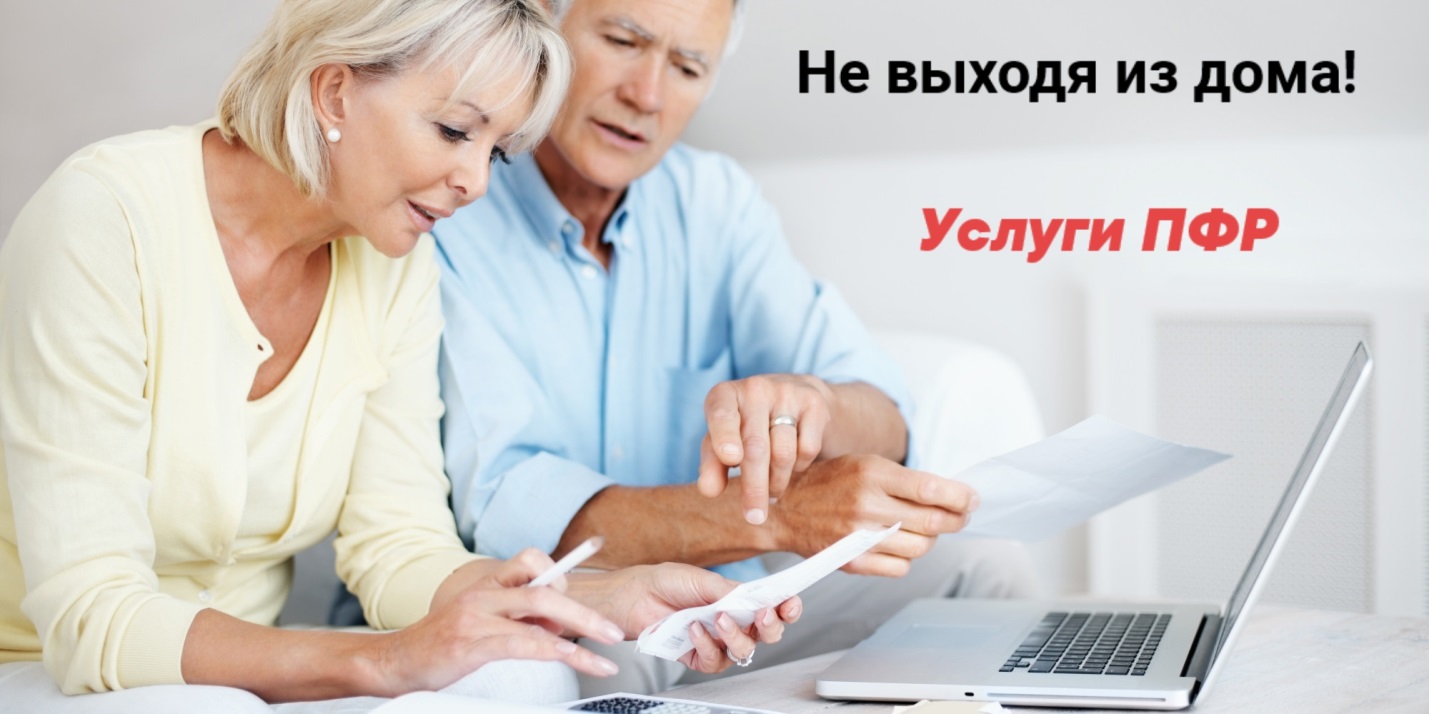 